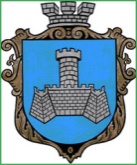 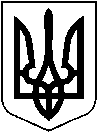 УКРАЇНАХМІЛЬНИЦЬКА МІСЬКА РАДАВІННИЦЬКОЇ ОБЛАСТІВиконавчий комітетР І Ш Е Н Н Явід «23» листопада 2023 р                                                                   № 721  Про вибуття особи з числа  дітей, позбавлених батьківського піклування  Р.Г. В., _ р.н. з дитячого будинкусімейного типу Є. С.В. та Є.С.В. Розглянувши заяви Є.С.В., яка проживає за адресою: В. область,  Х. район, с. П.,   вул.  С., _, Р.Г.В., _ р.н.,  який проживає в найманій квартирі за адресою: В. область, м.  В., вул. П., _, навчається на ІІ курсі у Вінницького Національного аграрного університету   та відповідні документи   щодо виходу з   дитячого будинку сімейного типу Р.Г.В., враховуючи те, що вихованець  набув повноліття  05.06.2023 року, має бажання вийти з дитячого будинку сімейного типу, взявши до уваги пропозицію комісії з питань захисту прав дитини від  21.11.2023 року №28/3,  керуючись Сімейним кодексом України,   постановою Кабінету Міністрів України від 26.04.2002 р.  №564 «Про затвердження Положення про дитячий будинок сімейного типу»,  ст. ст. 34, 59 Закону України „Про місцеве самоврядування в Україні”, виконком Хмільницької міської радиВИРІШИВ:1. Припинити перебування особи з числа дітей, позбавлених батьківського піклування  Р.Г.В., _ р.н.  в дитячому будинку сімейного типу Є.С. В. та Є.С.В. з 30.11.2023 року.   Реєстрація місця проживання Р.Г.В., _ р.н. за адресою: В. область,  Х. район, с. П.,   вул.  С., _, фактичне місце проживання за адресою:  В. область, м. В., вул. П., _. 2. Визнати таким, що втратило чинність рішення виконкому Хмільницької міської ради від 06.07.2021 року № _ «Про  забезпечення функціонування дитячого будинку сімейного типу Є.С.В. та Є.С.В. на території Хмільницької міської територіальної громади» в частині влаштування  Р.Г. В., _ р.н.Розірвати  договір  про влаштування  дитини на виховання та спільне проживання до дитячого будинку сімейного типу від  07.07.2021  року №32Д, який було укладено між виконавчим комітетом Хмільницької міської ради та Є.С.В. і Є.С.В. за згодою сторін згідно п. 5 цього договору. Загальному відділу міської ради (Прокопович О.Д.) внести відповідні зміни до оригіналів документів.Хмільницькому міському центру соціальних служб (Войтенко Т.В.) припинити соціальний супровід особи з числа дітей, позбавлених батьківського піклування  Р.Г.В., _ р.н.  в дитячому будинку сімейного типу, у зв’язку з його вибуттям.6. Доручити управлінню праці та соціального захисту населення Хмільницької міської ради (Тимошенко І.Я.) припинити виплати державної соціальної допомоги на дитину, грошового забезпечення батькам-вихователям з            30.11.2023 року.7. Службі у справах дітей Хмільницької міської ради (Тишкевич Ю.І.) направити це рішення для врахування до Хмільницької районної військової адміністрації, виконавчого комітету  Тульчинської міської ради Вінницької області,  Вінницького Національного аграрного університету.8. Контроль за виконанням цього рішення  покласти  на заступника міського голови з питань діяльності виконавчих органів міської ради Сташка А.В., а супровід виконання на начальника служби у справах дітей Хмільницької міської ради Тишкевича Ю.І. Міський голова                                                              Микола ЮРЧИШИН